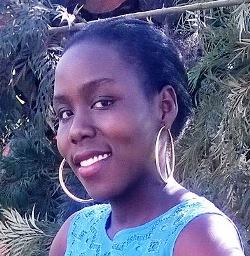 HARRIETCurriculum Vitae. Email: harriet.147837@2freemail.com PERSONAL PROFILEAn adaptable and enthusiastic individual, who takes great pride in her work, quickly develops rapport with people, dynamic and pays keen attention to every detail when at work further more love to interact with people. Key Projects AchievedDatabase Application Development: Developed, managed and maintained an online food ordering system for Kings Sausages in a team of five as a project head.NATALSYS; an embedded  foetal monitoring system that measures the temperature of the baby, heart rate of the baby and uterine contraction in the mother’s womb TakeMeHome; an android mobile application for booking cabs/taxis onlineWork experienceICT Coordinator volunteer  straight talk foundation, may 2016 - September Duties undertakenInstall new software, updates and anti-virus and maintain the systems infrastructure i.e. emails, networks, internet/intranet.Carry out regular data/applications back-up and contingency recovery and designing, configuring and maintain STF networks Costing new or modified systemsEnsuring security of STF infrastructure ie both hardware and software.Perform regular back-up dates and anti viruses.Training young people on SRH Rights through networked computers.Perform installation and networking IT equipments like printers, photocopiers, scanners.Write reports monthly and quarterly.Intern, uganda institute of communication and information technology, june 2015 – aug 2015Duties undertakenNetwork administration and installation of serversTraining students on introduction to computersSystem analysis and designApplication development and testingPreventive maintenance of all ICT facilities within the institution.EDUCATION:PERSONAL ATTRIBUTESEffective Communication Skills: Articulate communicator with an appreciation for the different communication styles required when working with team members or customers.Honest and Reliable: Strong morals and ethics ensuring honesty, reliability and ability to responsibly undertake tasks. Flexible: Understanding of the need for flexibility in order to support last-minute demands and changes. Comfortable with changing environments and situations, ensuring ability to remain flexible and adaptable at all times. Time Management: Dedication to effective prioritisation and management of time by allocating tasks and recording activities in diaries and daily to-do lists.DECLARATIONI, Harriet, hereby declare that the information here reflects my qualification, experience, ability and personality................................................Harriet,      REFEREES:  On request………………………  YearInstitutionAward2012 – 2016Makerere UniversityBachelor of Software Engineering2014Makerere UniversityCisco Certified Network Associate2010 – 2011Bishop Cypriano Kihangire CollegeUganda Advanced Certificate of Education2006 – 2009Sacred Heart SchoolUganda Certificate of Education